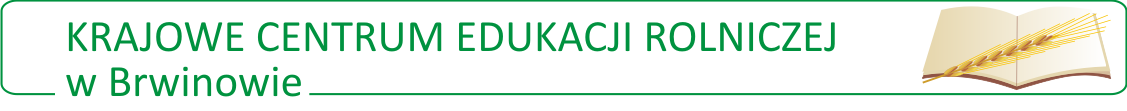 SCENARIUSZ  ZAJĘĆ  PRAKTYCZNYCHMiejsce:   Zespół  Szkół Centrum Kształcenia Rolniczego w Zduńskiej DąbrowieData:       02.06.2016 r (czwartek) - 90minutKlasa:     I Technikum RolniczeLiczba uczniów: 10 osóbPrzedmiot: Produkcja roślinna w praktyceNauczyciel: Jolanta Bilska Temat: Ocena zdrowotności roślin rolniczychCele zajęć Cel ogólny – Kształcenie  umiejętności oceny zdrowotności roślin rolniczych w ogródku dydaktycznym Cele wynikające z podstawy programowej dla kwalifikacji - R3-prowadzenie produkcji rolniczej w zawodzie technik rolnikR3.1.10. Rozpoznaje choroby i szkodniki roślin uprawnych BHP.7. Organizuje stanowisko pracy zgodnie z obowiązującymi wymaganiami ergonomii, przepisami bezpieczeństwa i higieny pracy, ochrony przeciwpożarowej i ochrony środowiska w ogródku dydaktycznymKPS. Kompetencje personalne i społeczne1.Potrafi radzić sobie ze stresem 2.Analizuje wiedzę i doskonali umiejętności w zawodzie3. Współpracuje w zespoleW wyniku realizacji zajęć praktycznych w oparciu o poletka z roślinami rolniczymi - ogródek dydaktyczny - grupy roślin rolniczychzboża, przemysłowe- rzepak, gorczycamotylkowate- grubonasienne i drobnonasienneokopowe –ziemniak, burakpozostałe- len, faceliauczeń potrafi: rozpoznawać choroby, które występują na roślinach rolniczych i ustalić cechy rozpoznawcze chorób,  rozpoznać i sklasyfikować szkodniki występujące na roślinach /jeżeli wystąpią /rozpoznać szkodniki występujące na roślinach po objawach żerowaniaodpowiedzić sobie na pytanie – Dlaczego uczeń/absolwent technikum powinien znać choroby i szkodniki roślin?Wymagania  i kryteria oceny; zaangażowanie na zajęciach, przestrzeganie przepisów BHP, współpraca w parach, poprawne wykonanie zadania z karty pracy, aktywność, poprawne rozwiązanie testuŚrodki dydaktyczne –poletka z roślinami rolniczymi, karty pracy, lupy, atlasy chorób   i szkodników roślin, żółte tablice, żółte naczyniaMetody nauczania –instruktaż słowny, pogadanka, ćwiczenia praktyczne ,
                                  Formy pracy –  praca w grupach 2-osobowy Przebieg zajęć1.Czynności wstępne-15min czynności organizacyjne         - przywitanie gości i przedstawienie klasy uczestniczącej w zajęciach praktycznychinstruktaż wstępny – 10 min- przedstawienie tematu zajęć  praktycznych i podanie celów zajęć wynikających z podstawy programowej- omówienie  przebiegu zajęć- zapoznanie uczniów z kryteriami zaliczenia zajęć - omówienie przepisów BHP  I uświadomienie zagrożeń w trakcie zajęć praktycznych Wprowadzenie do zajęć- odwołanie się do wiedzy posiadanej przez uczniów- nauczyciel kieruje do uczniów pytania - Co rozumiecie pod pojęciem zdrowotność roślin ?- Jakie znacie objawy chorobowe roślin rolniczych ? - Jakie znacie typy uszkodzeń powodowane przez szkodniki?- Jakie znacie rzędy najczęściej występujących   szkodników roślin z gromady owadów ?2.Część ćwiczeniowa zajęć - 60 minUczniowie: -praca w grupach 2 osobowych - 30min - uczniowie przeglądają rośliny na poletkach i oceniają zdrowotność wszystkich grup roślin znajdujących się na poletkach, - ustalają występujące choroby i szkodniki, posługując się atlasem i ustalają cechy rozpoznawcze,- swoje obserwacje wpisują do karty pracy.Ważne: w karcie pracy znajdują się też wiadomości z zajęć poprzednich, jako powtórzenie i utrwalenie materiału: podział roślin rolniczych - 5grup użytkowychpodanie przeznaczenia rolniczego poszczególnych grup roślin charakterystyka biologiczna-/rodzina botaniczna,  owoc/-faza rozwojowa roślin)Uczniowie pracują według karty pracy.Grupy roślin na poletkachzboża, rośliny przemysłowe -rzepak, gorczyca  rośliny okopowe -ziemniak, burak, rośliny motylkowate grubonasienne i drobnonasiennepozostałe - len, faceliaNauczyciel - kontroluje pracę uczniów, zwraca uwagę na objawy chorób i szkodników, które uczniowie powinni rozpoznać na roślinach rolniczych i zapamiętać główne cechy rozpoznawcze chorób i szkodników.3.Prezentacja wykonanej pracy przez uczniów - 15 min wskazanie przez nauczyciela poszczególnym parom grupy roślin rolniczych do oceny zdrowotności,każda para na podstawie uzupełnionej karty pracy charakteryzuje i przedstawia zdrowotność wskazanej grupy roślin przez 3minuty ( jedna osoba prezentuje  wykonane zadanie a druga może uzupełnić brakujące wiadomości)4.Podsumowanie zajęć i ocena uczniów przez nauczyciela -15minPodsumowanie wiadomości na temat. występujących chorób i szkodników na roślinach rolniczych - uczniowie odpowiadają na pytania nauczyciela np.Jakie choroby występują na roślinach rolniczych w ogródku dydaktycznym np: na: zbożach , rzepaku i gorczycy , buraku cukrowym , ziemniakach  i roślinach motylkowatych ?Jakie są cechy rozpoznawcze zaobserwowanych chorób ?Jakie szkodniki  żerujące na roślinach rolniczych  udało Wam się rozpoznać ?Jakie  typy żerowania szkodników wystąpiły na roślinach rolniczych? Kluczowe pytanie nauczyciela kierowane do uczniów np.: Jak myślicie, dlaczego ocena zdrowotność roślin rolniczych jest bardzo ważną umiejętnością w prowadzeniu produkcji rolniczej? Karta oceny pracy uczniów na zajęciach Za każde kryterium można przydzielić uczniowi 1lub 2 punktyOcenianie 10 punktów - celujący9/8 punktów - bardzo dobry7 punktów – dobry 6 punktów - dostatecznyPraca domowa- Oceń proszę, zdrowotność  pszenicy   uprawianej w gospodarstwie rodziców i porównaj z progami  ekonomicznej  szkodliwości  (uczniowie otrzymują progi ekonomicznej szkodliwości pszenicy, nie muszą ich znać)5.Sprawdzenie przez nauczyciela opanowanych umiejętności:Czy cele z podstawy programowej zostały osiągnięte? -15min Uczniowie rozwiązują indywidualnie test , potem następuje koleżeńskie sprawdzenie poprawności rozwiązań testu (klucz odpowiedzi do oceny poprawności i kryteria otrzymują uczniowie tuż przed ocenianiem koleżeńskim)Ewaluacja zajęć -Ocena zajęć przez uczniów.Test po zakończonych zajęciach – informacja zwrotna dla nauczyciela Informacja dotycząca przeprowadzonego testu Test przeprowadzony pod koniec zajęć jest dla nauczyciela informacją zwrotną:w jakim zakresie uczniowie opanowali zaplanowane efekty kształcenia z podstawy programowej,„Mam prawo jeszcze nie wiedzieć”, sprawdźmy razem, co już umiesz, czego powinieneś się nauczyć i jak to zrobić.(są to informacje dla nauczyciela – co musi utrwalać na następnych zajęciach i na co zwrócić szczególną uwagę , nie będą wstawiane oceny dopuszczające i dostateczne )Rozwiązanie indywidualne testu – (test praktyczny ,będą też pytania z objawami chorób ,szkodniki roślin i uszkodzenia na roślinach)Kryteria oceny testu –za każda dobrze rozpoznaną chorobę, szkodnika  lub typ żerowania uczeń otrzymuje 1 punkt – maksymalna ilość punktów 10Oceny za test  10  punktów -       6 9-8 punktów  -      5 7- punktów -         4 6-5 punktów -       3 4- 3  punktów -     2Zakończenie zajęć- Ocena zajęć przez uczniów, podziękowanie nauczycielom za uczestnictwo w lekcji Bibliografia Artyszak A.,  Kucińska K., Niemczyk H.: Produkcja roślinna- część 2  Wydawnictwo Rea-2012Bunalski M, Nowacki J.:Szkodniki roślin uprawnych- Wydawnictwo MEDIXpl-1996Fiedorow F., Weber Z.: Choroby  roślin uprawnych - Wydawnictwo MEDIXpl 1996Hałubowicz – Kliza G., Mrówczyński M.: Atlas szkodników i owadów pożytecznych w rolnictwie - Wydawnictwo IUNG-PIB- Puławy -2006 Podręczny Atlas szkodników rzepaku  - wydawca Plantpres  2007Podręczny Atlas szkodników pszenicy -  wydawca Plantpres  2007Kryteria ocenyPara IPara II Para IIIPara IV ParaV1.Poprawne wykonanie zadania wg karty pracy2.BHP-przestrzeganie przepisów3.Współpraca w parach4.Spostrzegawczość  i dokładność w ocenie  zdrowotności roślin 5.Aktywność na zajęciach Suma punktów Ocena 